Отчет о проделанной работе  в период дистанционного обучения.Подготовительная «Б» группа.Воспитатель: Васильева И.Н.В обучении приняло участие: 4 детей21.04.2020г. По расписанию 2 занятия по 30 минут.КонструированиеФизическая культураКонструированиеТема: Оригами животные.Мною было предложено сделать из бумаги животное на выбор по образцу «Оригами»  зайчик    лиса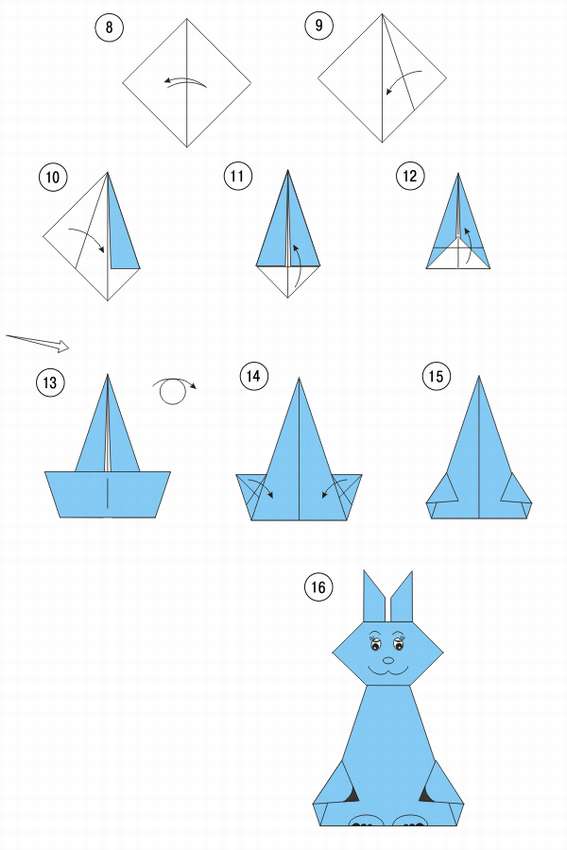 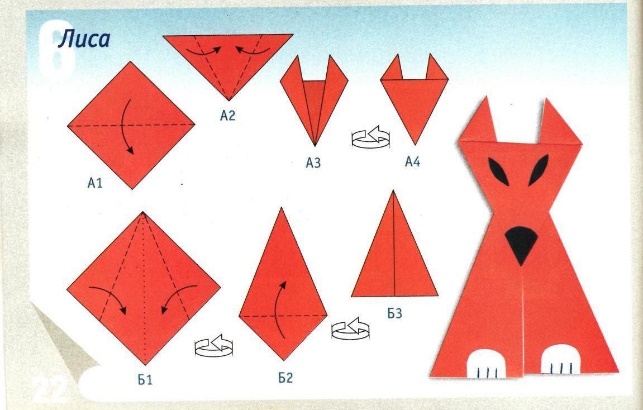 Участие принимали 4 детей.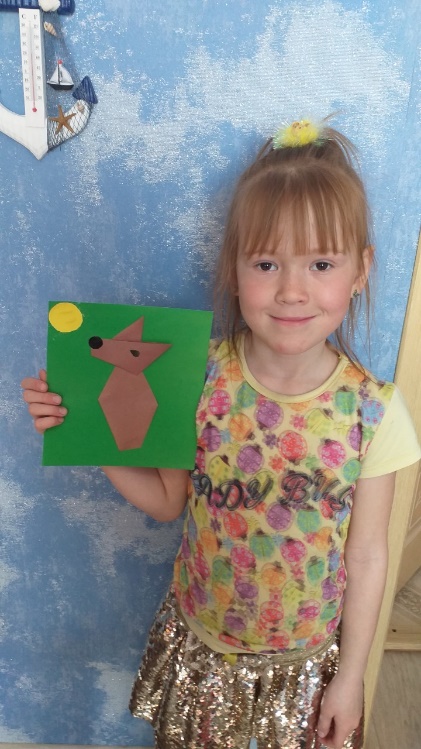 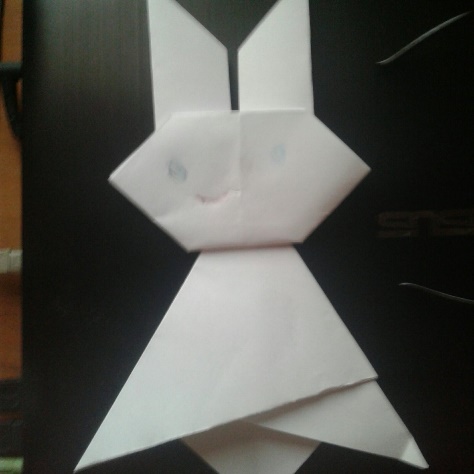 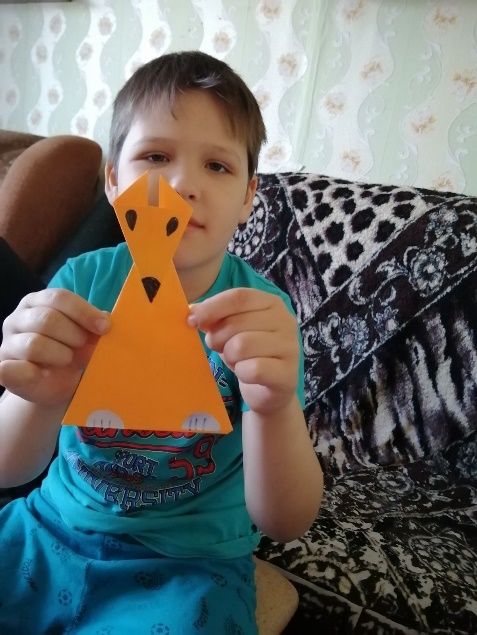 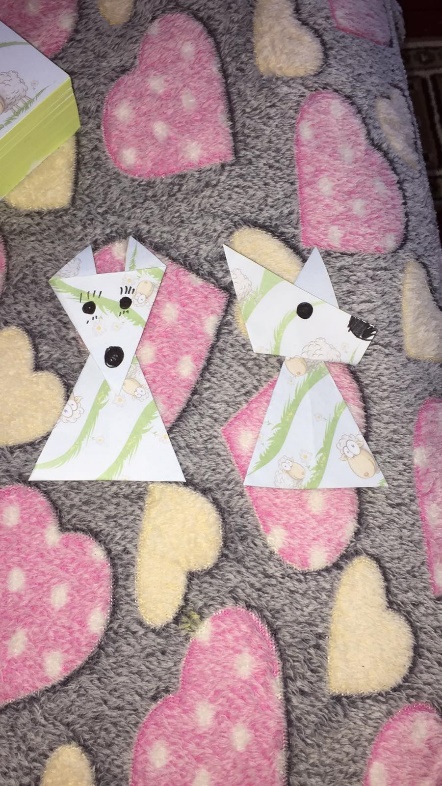 Работы детей.